Kulturno-izobraževalni program "Prosto Kosmos" – vesoljska kolonija v Zvezdnem mestu in Moskvi17.-23.december 2018Ponedeljek09.45 Polet z letališča Brnik13.35 Pristanek v Moskvi. Srečanje na letališču Šeremetjevo14.35 Prevoz v Zvezdno mesto16.40 Srečanje na vhodu v Zvezdno mesto17.30 Nastanitev v hotelu Zvezdnega mesta18.00-19.00 Večerja19.00-20.00 Lekcija ruskega jezika20.00-22.00 Celovečerni filmTorek09.00-9.40 Telovadba10.00-10.50 Zajtrk11.00-13.30 Ekskurzija po teh. območju Centra (hale simulatorjev ladje Sojuz, postaje Mir., rus. dela Mednarodne vesoljske postaje MVP)14.00-14.40 Kosilo15.00-16.00 Obisk centrifuge CF-716.00-17.30 Obisk Zvezdnega mesta:spomenik Juriju A. Gagarinu, Muzej kozmonavtike, kabinet Gagarina, spominki18.00-18.45 Večerja20.00-22.00 Celovečerni filmSreda09.00-9.40 Telovadba10.00-10.50 Zajtrk11.00-13.00 "Kosmocentr": Lekcija "Vesoljski sprehod"13.30-14.15 Kosilo14.30-16.30 Praktični pouk v postaji Mir/simulator letal in helikopterjev 16.30-17.30 Predavanje o psihologiji:"Izbor idealnih kandidatov"18.00-18.45 Večerja19.00-21.00 Celovečerni film Četrtek09.00-9.40 Telovadba10.00-10.50 Zajtrk11.00-12.00 Predavanje "Združitev v vesolju"12.00-13.30 Vaja s simulatorjem: zaboj z rokavicami/združitev Sojuza TMA13.30-14.15 Kosilo14.30-15.30 "Kosmocentr": Multimedijski kviz15.30-16.30 Srečanje s kozmonavtom17.00-17.30 "Kosmocentr": Povzetek rezultatov, diplome18.00-18.45 Večerja19.00-20.00 Dok. filmiPetek08.30-9.00 Zajtrk09.30-10.30 Prevoz v Moskvo11.00 Nastanitev v hotelu "Katjuša"11.30-15.30  Skupina A: Delavnica Gradnja satelitov (Skolkovo)/Skupina B: Paviljon "Kosmos" (VDNH)15.30-16.30 Kosilo16.30-18.00 Muzej kozmonavtike18.30-19.30 Večerja Sobota09.30-10.30 Zajtrk11.00-15.30 Skupina B: Delavnica Gradnja satelitov (Skolkovo)/Skupina A: Paviljon "Kosmos", VDNH15.30-16.30 Kosilo16.30-16.30 Aleja kozmonavtov18.00-18.30 Hiša-muzej "Glavnega konstruktorja" Sergeja P. Koroljova 19.00-20.00 VečerjaNedelja08.00-8.30 Zajtrk09.00-9.30 Prevoz do središča Moskve09.30-12.00 Ekskurzija: Rdeči trg, Državna univerzalna trgovina GUM, park Zarjadje  12.30-13.00 Kosilo13.00 Prevoz na letališče Šeremetjevo16.25 Polet z letališča Šeremetjevo18.25 Pristanek na Brniku Prehrano in bivanje udeležencev programa, vse prevoze in ekskurzije izvaja družba "Prosto kosmos". Starost šolarjev: od 14 do 18 let, predvideno število šolarjev ne skupino je 24. Možne so spremembe programa!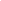 